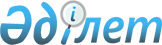 ҒӘйелдерді кейін еңбекке және жыныстық пайдалану (траффик) мақсатында оларды заңсыз әкету мен заңсыз көші-қонына қарсы күрес мәселелері бойынша Қазақстан Республикасының кейбір заң актілеріне өзгерістер мен толықтырулар енгізу туралы ұсыныстар дайындау жөніндегі жұмыс тобын құру туралыҚазақстан Республикасы Премьер-Министрінің Өкімі 2001 жылғы 3 шілде N 52-ө     Әйелдерді кейін еңбекке және жыныстық пайдалану (траффик) мақсатында оларды заңсыз әкету мен заңсыз көші-қонына қарсы күрес мәселелері бойынша Қазақстан Республикасының кейбір заң актілеріне өзгерістер мен толықтырулар енгізу туралы ұсыныстар дайындау мақсатында:     1. Мына құрамда жұмыс тобы құрылсын:     Әмірова                        - Қазақстан Республикасының     Мүгілсім Мұхаметқазықызы         Әділет министрлігі Заң қызметін                                      ұйымдастыру басқармасының                                      бастығы, жетекші     Қуанышбаева                    - Қазақстан Республикасы Әділет     Роза Сақтағанқызы                министрінің кеңесшісі, жетекшінің                                      орынбасары     Артықбекова                    - Қазақстан Республикасының     Мүнира Әбдіқайымқызы             Сыртқы істер министрлігі Көпжақты                                      ынтымақтастық департаменті                                      Біріккен Ұлттар Ұйымы бөлімінің                                      бастығы     Әубәкірова                     - Қазақстан Республикасының     Сандуғаш Әбішқызы                Туризм және спорт жөніндегі                                      агенттігі Халықаралық байланыс                                      басқармасының бастығы     Абдул Кәрім Гүл                - Қазақстандағы босқындар істері                                      жөніндегі Біріккен Ұлттар                                      Ұйымының Жоғарғы Комиссары                                      басқармасының басшысы                                      (келісім бойынша)     Досполов                       - Қазақстан Республикасының Бас     Сергей Долдаұлы                  Прокуратурасы Халықаралық                                      қатынастар басқармасының бастығы     Жұмабекова                     - Қазақстан Республикасының     Рысты Мағауияқызы                Білім және ғылым министрлігі                                      Жалпы орта білім және бастауыш                                      кәсіптік білім департаментінің                                      директоры     Ізбанов                        - Қазақстан Республикасының     Мұхит Кәрімұлы                   Көші-қон және демография                                      жөніндегі агенттігі төрағасының                                      орынбасары     Қарайғанов                     - Қазақстан Республикасы     Арғынғызы Тоқтабайұлы            министрінің - Қазақстан                                      Республикасының Президенті                                      жанындағы Отбасы және әйелдер                                      істері жөніндегі ұлттық комиссия                                      төрайымы хатшылығының сектор                                      меңгерушісі     Кайнц Биргит                   - Қазақстандағы Еуропадағы                                      қауіпсіздік пен ынтымақтастық                                      жөніндегі ұйымның (ЕҚЫҰ) адам                                      құқықтары жөніндегі талдаушысы                                      (келісім бойынша)     Кривко                         - Қазақстан Республикасының     Нина Ивановна                    Статистика жөніндегі агенттігі                                      төрағасының орынбасары     Көпенова                       - Қазақстан Республикасының     Бақыт Қайыркешқызы               Парламенті Мәжілісінің депутаты,                                      "Отбасы" ("Семья") депутаттық                                      тобының мүшесі (келісім бойынша)     Майкл Чанц                     - Көші-қон жөніндегі халықаралық                                      ұйым миссиясының басшысы                                      (келісім бойынша)     Моисеева                       - Қазақстан Республикасы Ішкі     Нелля Яковлевна                  істер министрлігінің әйелдерді                                      зорлық-зомбылықтан қорғау                                      жөніндегі ішкі істер бөлімдерінің                                      жұмысын ұйымдастыру жөніндегі                                      бөлімшесінің бастығы     Нұрмұхамедов                   - Қазақстан Республикасы Ұлттық     Игорь Хәбірұлы                   қауіпсіздік комитетінің департамент                                      бастығы (келісім бойынша)     Темірғалинов                   - Қазақстан Республикасының Ішкі     Айтмұхамет Жұмабайұлы            істер министрлігі Көші-қон                                      полициясы басқарма бастығының                                      орынбасары     Тіленшиева                     - "Алматы ақпарат орталығы"     Гүлсара Дүйсебайқызы             үкіметтік емес ұйымының                                      президенті (келісім бойынша)     Тұрғанбай                      - "Қамқорлық" дағдарыс орталығы"     Зухра Құсайынқызы                үкіметтік емес ұйымының директоры                                      (келісім бойынша)     Үсенова                        - Қазақстан Республикасының     Гауһар Сұлтанқызы                Еңбек және халықты әлеуметтік                                      қорғау министрлігі Жұмыспен                                      қамту департаментінің директоры.     2. Жұмыс тобы 2001 жылғы 1 желтоқсанға дейінгі мерзімде әйелдерді кейін еңбекке және жыныстық пайдалану (траффик) мақсатында оларды заңсыз әкету мен заңсыз көші-қонына қарсы күрес мәселелері бойынша Қазақстан Республикасының кейбір заң актілеріне өзгерістер мен толықтырулар енгізу туралы ұсыныстарды белгіленген тәртіппен әзірлесін және Қазақстан Республикасының Үкіметіне енгізсін.     Премьер-МинистрМамандар:     Багарова Ж.А.,     Қасымбеков Б.А.            
					© 2012. Қазақстан Республикасы Әділет министрлігінің «Қазақстан Республикасының Заңнама және құқықтық ақпарат институты» ШЖҚ РМК
				